表紙（様式１）第29回「北陸地域の活性化」に関する研究助成事業申請書令和　　年　　月　　日(一社)北陸地域づくり協会理事長　殿貴協会の研究助成事業について、下記のとおり申請いたします。１．申請する事業【対象テーマ】（Ａ～Ｄの中の最も該当するテーマ１つに■）【助成事業の種類】（該当する事業に■）２．申請事業名：３．事業の概要（200字以内で簡潔にわかりやすく記載）４．助成金申請額　￥　　　　　　　　　－５．申請者名（共同研究者）※備考欄に連絡者、プレゼンテーション実施者(技術開発共同研究応募のみ)を記載してください。行は増減してください。６．連絡先：□ 勤務先　　□ 自宅（該当するものに■）７．申請事業に関連する過去の研究活動実績　実施内容、体制、実施機関、費用等（１ページ以内）（様式２）事業の内容※ 様式２の枚数は、１.～６.で２枚までとします。※ 括弧内の注意書きに留意し、わかりやすく記載。（申請者の理念や考えのみの記載としないこと）--------------------------------------------------------------------------------------------------------------------------------------------------（様式2参考）（様式３）事業に係る経費の内訳１．事業に係る経費の内訳２．他の助成金等の有無（該当するものに■）　　□ 有　　　□ 無受け入れている助成金等、もしくは申請している助成金等について記載してください。３．当協会助成金申請額の内訳（事業に係る全体経費の内訳ではありません）※単価表等の項目があるものはそれに基づき積算根拠を示してください。行は増減してください。４．概算払い（該当するものに■）　　　　□ 希望する　　　□ 希望しない住　　　所〒950-0197新潟市江南区亀田工業団地2-3-4所　属　名ＮＰＯ法人　北陸代表申請者北陸　建太□ Ａ：社会資本の維持管理□ Ｂ：防災・減災□ Ｃ：地域振興・地域づくり□ Ｄ：持続可能な社会形成□ ①技術開発支援事業□ ②地域づくり研究事業□ ③大学連携等による共同調査研究事業所属役職申請者名（ふりがな）備考（例）ＮＰＯ法人北陸理事長北陸　建太（ほくりく けんた）プレゼン実施（例）ＮＰＯ法人北陸事務局長地域　活実（ちいき かつみ）連絡者（例）北陸地域づくり大学教授北　　越子（きた えつこ）氏　名TELFAX勤務先携帯電話番号等(平日の日中連絡がとれる番号)携帯電話番号等(平日の日中連絡がとれる番号)携帯電話番号等(平日の日中連絡がとれる番号)勤務先メールアドレスメールアドレス住　所(〒        )○○県(〒        )○○県(〒        )○○県(〒        )○○県(〒        )○○県(〒        )○○県１．申請事業名２．代表申請者３．事業の背景・必要性（目的、必要性について、地域の課題等との関連を明らかにして、簡潔に記載）４．事業の内容とその特徴及び実施スケジュール（これまでの取組内容や、同分野・他分野における取組内容との関係性等を踏まえて、その特徴も具体的に記載）５．期待される具体的な成果（北陸地域や社会資本整備への波及効果） （事業の実施により、どのように、どの程度、地域の活性化等に寄与するのかの観点から、できる限り具体的に記載）６．成果の活用および本事業の継続の方策（助成事業の成果について、どのような利活用がなされるのか。また事業継続の方策・資金計画について、３年先までの予定を、できる限り具体的に記載。再応募の場合は、既往の成果を地域に展開する計画・活動を記載。）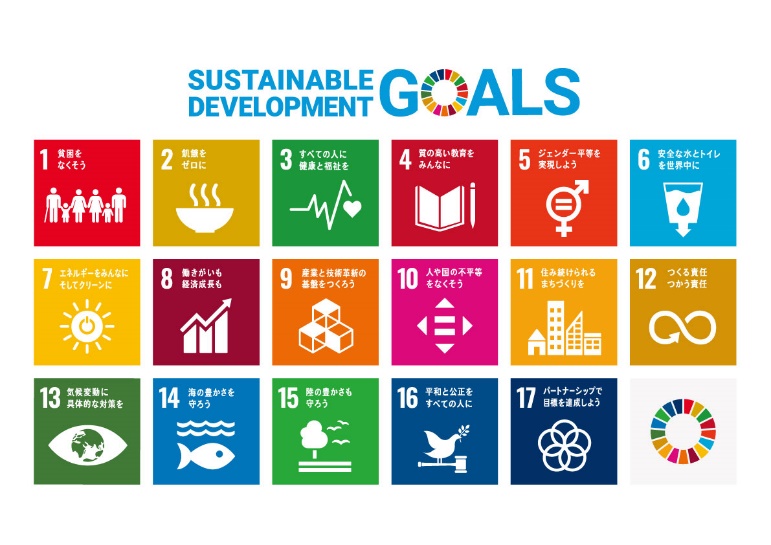 本事業の取り組みで「SDGsの17の目標」に該当するものがあれば、その番号を記入してください事業名事業に係る全体経費1,000,000円当協会助成金申請額500,000円助成機関名事業名金額実施期間〇〇財団地域力創出支援事業400,000円2022.9.1～2023.11.30〇〇市まちづくり応援助成金（申請中）100,000円2023.6.1～2024.1.31経費区分助成金申請額
（単位:円）内訳積算根拠①謝金・賃金・研修費40,000講師・専門家謝礼@20,000×2人①謝金・賃金・研修費30,000〃@5,000×6人①謝金・賃金・研修費24,000資料作成アルバイト@4,000×6人②旅費33,000現地調査ガソリン　'@165×200L②旅費36,000○○～△△高速料金　'@6,000×2×3回③機械装置・工具導入費22,000簡易測定機器④外部委託費165,000web会議録音・編集・配信@82,500×2回⑤販売促進費45,000地図データ@7,500×4、@2,500×6⑥その他試行的実施費⑦借料（リース・レンタル料）33,000レンタカーリース料@11,000×3回⑦借料（リース・レンタル料）55,000PCリース料@5,500×10カ月⑧助成事業に直接必要な
諸経費11,000会場費@5,500×2回⑧助成事業に直接必要な
諸経費6,000コピー用紙等事務用品合　計500,000